Georgia - September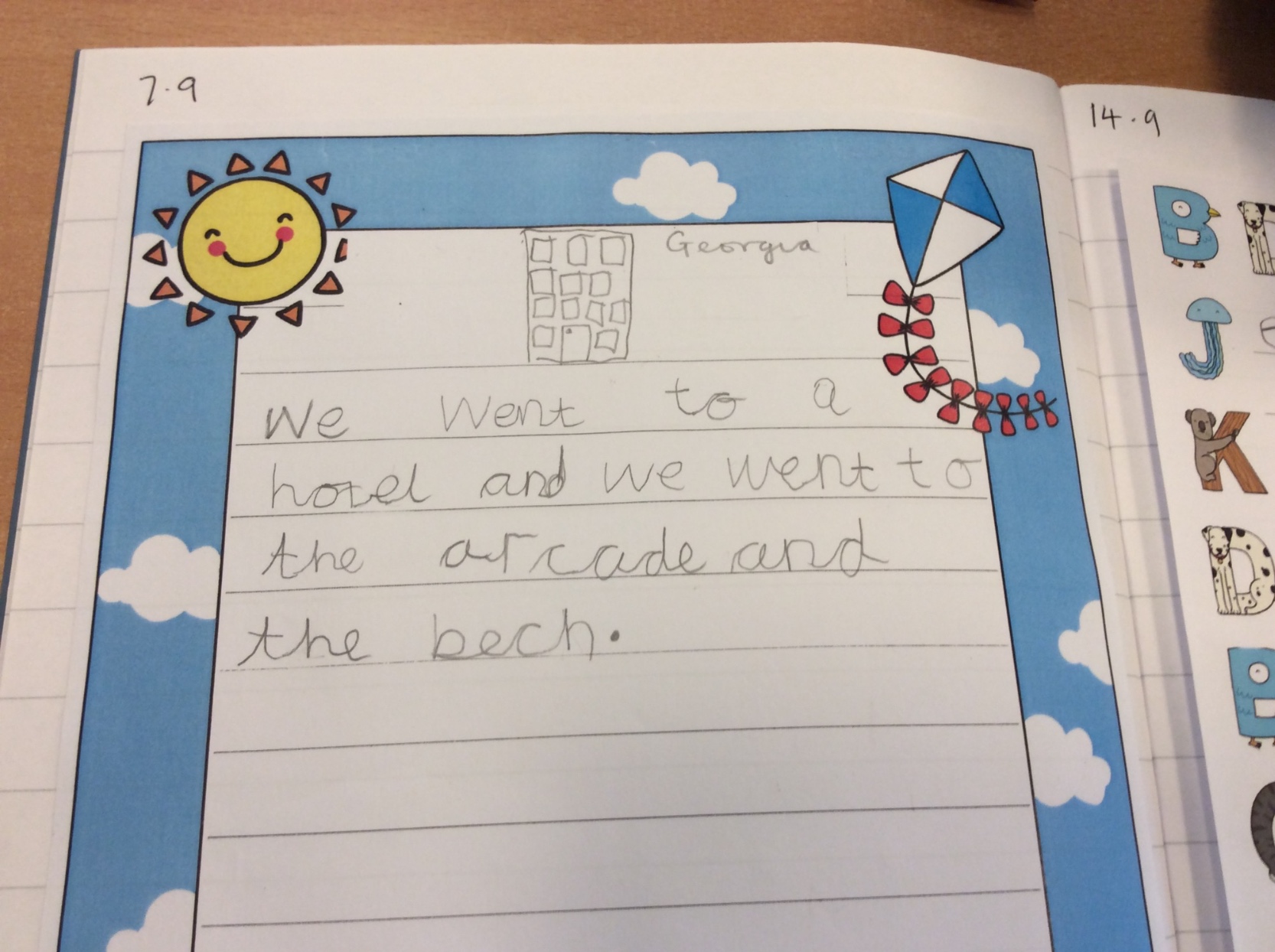 Georgia – March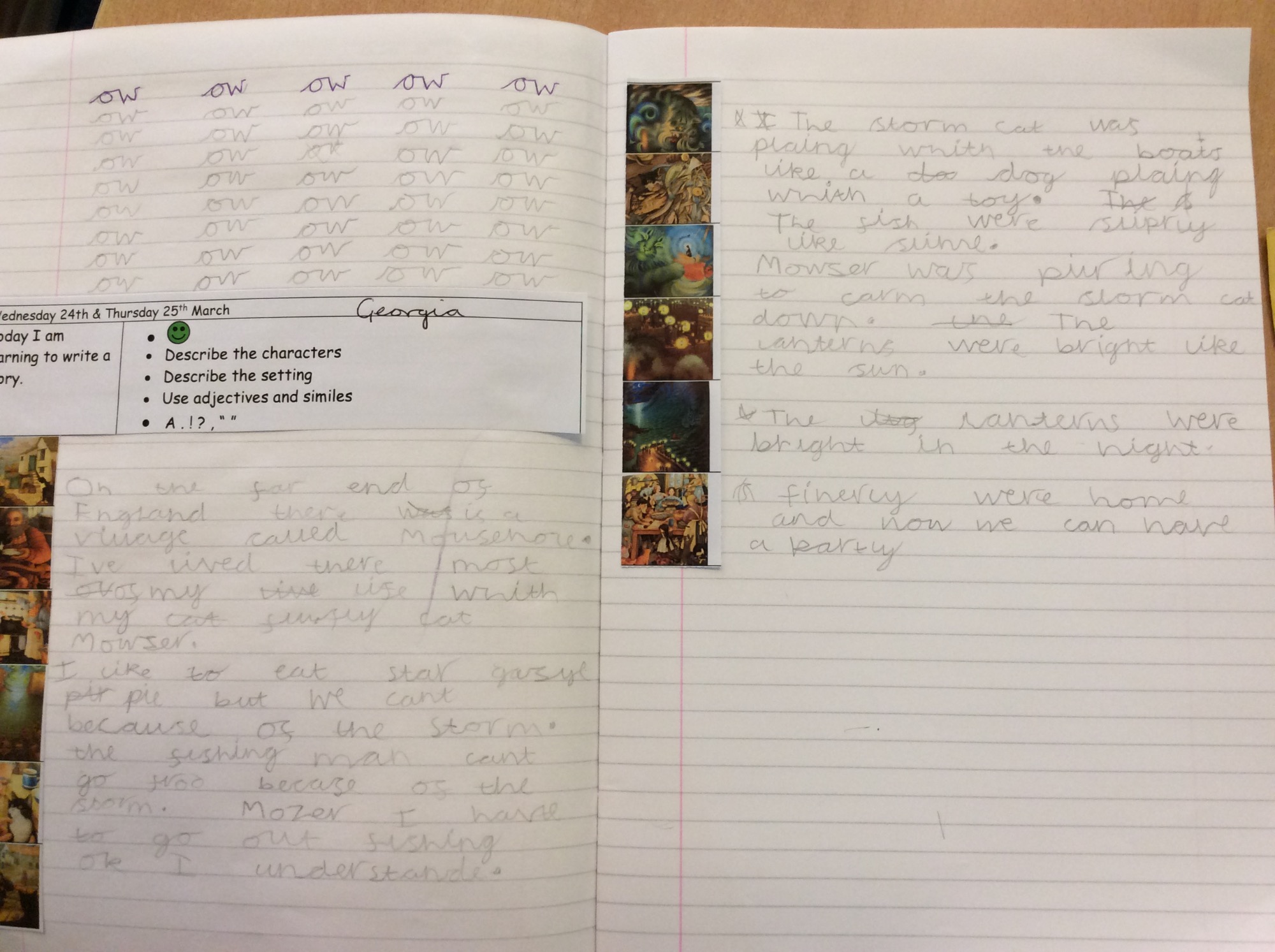 